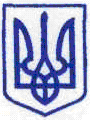 КИЇВСЬКА МІСЬКА РАДАIІ СЕСІЯ IX СКЛИКАННЯРІШЕННЯ____________№____________ 						                                                ПРОЄКТПро Програму економічного ісоціального розвитку м. Києва на 2024–2026 рокиВідповідно до пункту 22 частини першої статті 26 Закону України «Про місцеве самоврядування в Україні» Київська міська рада ВИРІШИЛА:Затвердити Програму економічного і соціального розвитку м. Києва на 2024–2026 роки, що додається.Виконавчому органу Київської міської ради (Київській міській державній адміністрації) забезпечити щоквартально подання Київській міській раді узагальненого звіту про хід виконання Програми економічного і соціального розвитку м. Києва на 2024–2026 роки, затвердженої пунктом 1 цього рішення.Оприлюднити це рішення у встановленому порядку.Контроль за виконанням цього рішення покласти на постійну комісію Київської міської ради з питань бюджету, соціально-економічного розвитку та інвестиційної діяльності.Київський міський голова					Віталій КЛИЧКО Подання:Директор Департаменту 
економіки та інвестицій міста КиєваНаталія МЕЛЬНИКВиконувач обов'язків начальника 
управління правового забезпечення Департаменту економіки та 
інвестицій міста КиєваОльга ТРОКОЗПогоджено:Перший заступник голови Київської міської державної адміністраціїМикола ПОВОРОЗНИКДиректор Департаменту фінансів міста КиєваВолодимир РЕПІКПостійна комісія Київської міської ради з питань бюджету, соціально-економічного розвитку та інвестиційної діяльності Голова комісіїАндрій ВІТРЕНКОСекретар комісії Владислав АНДРОНОВНачальник управління правового забезпечення діяльності Київської міської радиВалентина ПОЛОЖИШНИК 